.Intro: 8 Count intro – Start on VocalsStep Diagonally Forward Right. Touch. Step Back. Kick. Behind. Side. Cross. Step Diagonally Forward Left. Touch. Step Back. Kick. Behind. 1/4 Turn Right. Step Forward.Right Lock Step Forward. Step. Pivot 1/2 Turn Right. Step Forward. 1/2 Turn Left. Hold and Clap. 1/2 Turn Left. Hold and Clap. Right Mambo Forward.Toe Struts Back (Left & Right). Left Coaster Cross. Syncopated Monterey 1/4 Turn Right x 2.Left Cross Shuffle. Right Scissor. 1/4 Turn Right x 2. Left Lock Step Forward.Start AgainU Turn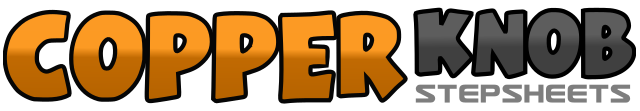 .......Count:32Wall:4Level:Improver.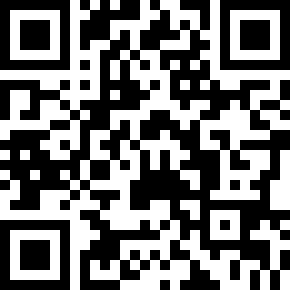 Choreographer:Robbie McGowan Hickie (UK) - February 2009Robbie McGowan Hickie (UK) - February 2009Robbie McGowan Hickie (UK) - February 2009Robbie McGowan Hickie (UK) - February 2009Robbie McGowan Hickie (UK) - February 2009.Music:Your Heart Turned Left (And I Was On The Right) - Jason Allen : (CD: Wouldn't It Be Nice)Your Heart Turned Left (And I Was On The Right) - Jason Allen : (CD: Wouldn't It Be Nice)Your Heart Turned Left (And I Was On The Right) - Jason Allen : (CD: Wouldn't It Be Nice)Your Heart Turned Left (And I Was On The Right) - Jason Allen : (CD: Wouldn't It Be Nice)Your Heart Turned Left (And I Was On The Right) - Jason Allen : (CD: Wouldn't It Be Nice)........1&Step Right Diagonally forward Right. Touch Left toe beside Right.2&Step Left Diagonally back Left. Kick Right Diagonally forward Right.3&4Cross Right behind Left. Step Left to Left side. Cross step Right over Left.5&Step Left Diagonally forward Left. Touch Right toe beside Left.6&Step Right Diagonally back Right. Kick Left Diagonally forward Left.7&8Cross Left behind Right. Make 1/4 turn Right stepping forward on Right. Step forward on Left.1&2Step forward on Right. Lock step Left behind Right. Step forward on Right. (Facing 3 o’clock)3&4Step forward on Left. Pivot 1/2 turn Right. Step forward on Left.5&Make 1/2 turn Left stepping back on Right. Hold and Clap.6&Make 1/2 turn Left stepping forward on Left. Hold and Clap.7&8Rock forward on Right. Rock back on Left. Step back on Right. (Facing 9 o’clock)1&Step Left toe back. Drop Left heel to floor.2&Step Right toe back. Drop Right heel to floor.3&4Step back on Left. Step Right beside Left. Cross step Left over Right.5&Point Right toe out to Right side. Make 1/4 turn Right stepping Right beside Left.6&Point Left toe out to Left side. Step Left beside Right.7&Point Right toe out to Right side. Make 1/4 turn Right stepping Right beside Left.8Point Left toe out to Left side. (Facing 3 o’clock)1&2Cross step Left over Right. Step Right to Right side. Cross step Left over Right.3&4Step Right to Right side. Close Left beside Right. Cross step Right over Left.5–6Make 1/4 turn Right stepping back on Left. Make 1/4 turn Right stepping Right beside Left.7&8Step forward on Left. Lock step Right behind Left. Step forward on Left. (Facing 9 o’clock)